CorrigendumNotice Number 459/18 appearing in MN132/18 on 19 OCTOBER 2018 is hereby cancelled and replaced by the following:473/18CorrigendumNotice Number 460/18 appearing in MN132/18 on 19 OCTOBER 2018 is hereby cancelled and replaced by the following:474/18CorrigendumNotice Number 461/18 appearing in MN132/18 on 19 OCTOBER 2018 is hereby cancelled and replaced by the following:475/18Mineral Titles ActNOTICE OF LAND CEASING TO BE A  MINERAL TITLE AREAMineral Titles ActNOTICE OF LAND CEASING TO BE A  MINERAL TITLE AREATitle Type and Number:Exploration Licence 30780Area Ceased on:21 October 2018Area:63 Blocks, 198.92 km²Locality:LAUGHLENName of Applicant(s)/Holder(s):100% TERRITORY EXPLORATION PTY LTD [ACN. 123 338 376]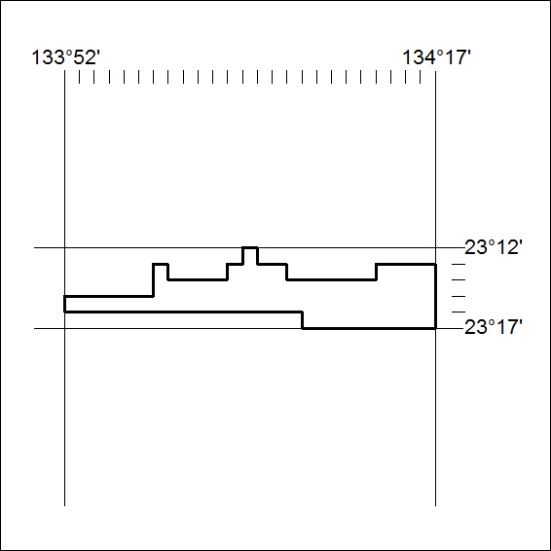 Mineral Titles ActNOTICE OF LAND CEASING TO BE A  MINERAL TITLE AREAMineral Titles ActNOTICE OF LAND CEASING TO BE A  MINERAL TITLE AREATitle Type and Number:Exploration Licence 30786Area Ceased on:21 October 2018Area:36 Blocks, 112.70 km²Locality:BURTName of Applicant(s)/Holder(s):100% TERRITORY EXPLORATION PTY LTD [ACN. 123 338 376]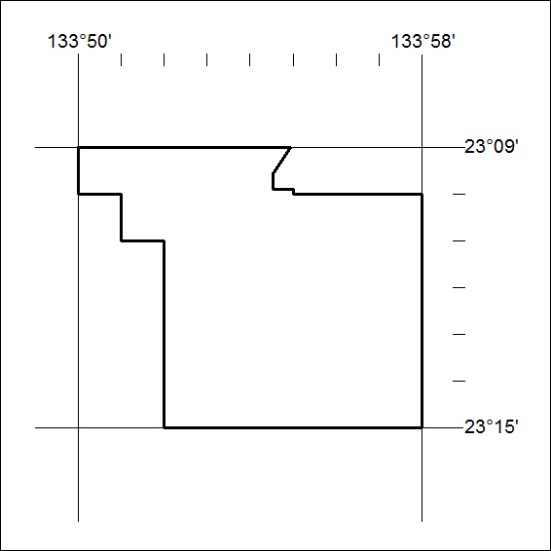 Mineral Titles ActNOTICE OF LAND CEASING TO BE A  MINERAL TITLE AREAMineral Titles ActNOTICE OF LAND CEASING TO BE A  MINERAL TITLE AREATitle Type and Number:Exploration Licence 31286Area Ceased on:21 October 2018Area:82 Blocks, 251.68 km²Locality:BURTName of Applicant(s)/Holder(s):100% TERRITORY EXPLORATION PTY LTD [ACN. 123 338 376]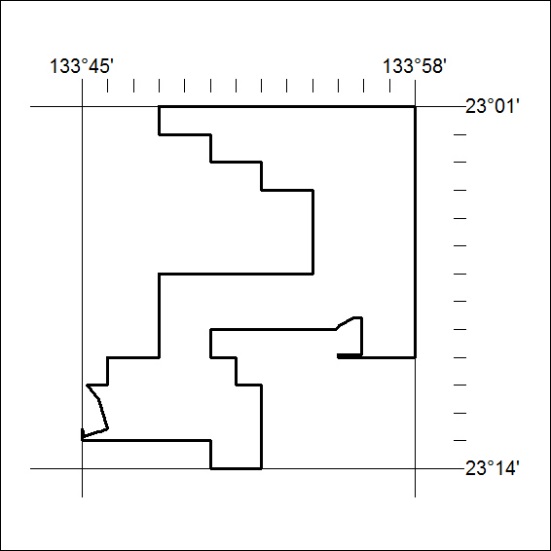 